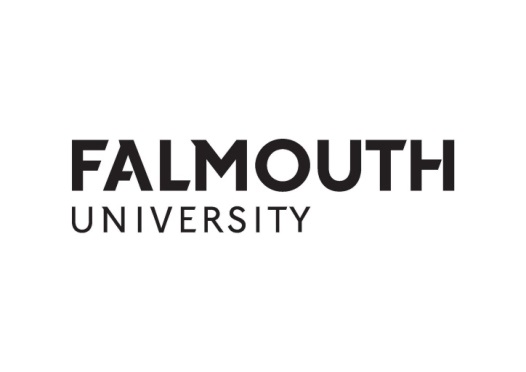 Accreditation of prior learning (APL) apPlication form:accreditation of prior experiential learning (APEL) for advanced standing for undergraduate and POSTGRADUATEAPPLICATION FORM This form should be completed by applicants who are applying for Advanced Standing (entry to year 2 or 3 of an undergraduate course or exemption for modules for Undergraduate/Postgraduate) using Accreditation of PriorExperiential Learning (APEL) achieved through professional experience/independent study.Please refer to the University’s Admissions APL Policy and APL Procedure when completing this application form, available online at www.falmouth.ac.uk/student-regulations The volume and level of credit assigned following a successful APL application will be recorded on the student transcript. Any marks and grades associated with this credit will not count in final classification calculations. Please refer to Section 2.7 of the Falmouth Academic Regulations for more information.This form should be completed with the support of the relevant Academic Team for the course you are applying to.It is the applicant’s responsibility to provide certified copies of original documentation, such as official transcripts of results, and appropriate evidence to demonstrate equivalent certificated and/or experiential learning outcomes.This application must be made by the applicable deadline outlined in the APL Procedure and it is the applicant’s responsibility to ensure that they allow plenty of time to gather and upload the evidence, tasks or information required by that deadline. Normally, late applications will not be considered.All requested evidence, including this form, must be uploaded to the Falmouth Applicant Portal in order for the application to be considered complete. If, following upload, we request further information from you, your application will be considered incomplete until you have uploaded it.Acceptable file types are .doc, .pdf or .jpeg. If you have any questions regarding the APL process, please contact a member of the Applicant Services team at applicantservices@falmouth.ac.uk or on +44(0)1326 213730.Section APERSONAL DETAILSPlease fill in your details in the table below. Do not leave any rows blank.Please put an ‘x’ in the box next to the point of entry that you wish to apply for.Section BWHAT YOU ARE CLAIMING EXEMPTION FROM AND YOUR EVIDENCEPlease complete the table below. You must complete a row for EACH module for which you are seeking exemption addressing ALL learning outcomes for each module; add more rows if you need. You must:use the Falmouth award/module information provided to you by Applicant Servicescross-reference your own prior learning with the evidence that you have uploaded; each piece of evidence must be clearly named (e.g. ‘Appendix 1’, ‘Appendix 2’ etc.) so that it corresponds with the file name you provide in the ‘Evidence’ column.Please contact your Admissions Tutor if you require help with completing this section.Please put an ‘x’ in the box next to ALL relevant pieces of evidence that you have uploaded as part of your application to the Falmouth Applicant Portal.If you are unsure about what work is required of you, please contact your Admissions Tutor.SECTION CREFLECTIVE STATEMENTPlease provide a written statement (500 – 750 words) of that reflects on your prior learning achievements. In your statement, you should include the following:how the learning you achieved is relevant to the subject area you are applying for; andhow you have kept your learning current/up-to-date since you completed that independent learning or gained that experience.Please refer to our guide for further guidance.SECTION DAPPLICANT DECLARATION“By signing below, I certify that the information given above is accurate and I understand that giving false information may constitute a disciplinary offence within the regulations of Falmouth University. I understand that the University can approach the awarding body (such as a training centre or college) or employer, if it chooses, for verification of the submitted qualifications and/or experience. I also understand that submission of an APL application does not constitute the guarantee of an offer to study at the University.In addition, I have paid the APEL application administration fee of £200 online. I understand that once the University has acknowledged receipt of my APEL or combined APEL/APCL application for advanced standing or specific credit, the administration fee is non-refundable and is non-deductible.”Signed: (please scan your signature)Dated: Please upload this completed form with all requested evidence, to the Falmouth Applicant Portal.